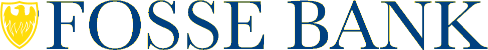 Music Teacher Job description Teach 1.5 days per week, currently Tuesday and Wednesday morning. Plan and prepare lessons for children aged 3 to 11 in relation to the curriculum, seasonal events and pupils’ needs.  Early Years and KS1 have a Teaching Assistant in their lessons.Use appropriate teaching materials and resources (including Sing Up resources) Our pupils enjoy learning new songs and playing a variety of classroom instruments.Be responsible for the musical elements of Nativity plays and a Carol Service, as well as other events so that public performances for parents are well rehearsed.Play the piano to a reasonable level and model accurate singing with the childrenTeach pupils in a motivating way that encourages participation and good progress.Assess pupils' abilities, providing feedback and writing reports in the summer termBe part of the school community, liaising with class teachers where required.Teach beginner recorder to Y2 and beginner Ukulele to Y6 if possible. Person SpecificationThe applicant will:Be a qualified teacher.Have experience of teaching primary age pupils.Be supportive of the school aims and ethos.Enjoy a variety of music to share with pupils.Allow children to be creative with their music making.Enjoy being part of a supportive and team of staff.We can offer:Small classes of delightful and enthusiastic childrenThe opportunity to work with a great team of staff Support from the Head (LTCL) and other staffExcellent lunchesPlenty of parking or a ten minute walk from Hildenborough railway station.